生物多样性和生态系统服务政府间科学与政策平台全体会议第八届会议2021年6月14日至24日，在线临时议程*项目7 (c)评估知识：关于生物多样性和气候变化
之间联系的工作以及与政府间气候变化
专门委员会的合作关于生物多样性和气候变化的工作以及与政府间气候变化专门委员会的合作		秘书处的说明		导言生物多样性和生态系统服务政府间科学与政策平台（生物多样性平台）全体会议在IPBES-7/1号决定中通过了生物多样性平台2030年前滚动工作方案。根据2030年前滚动工作方案目标1：评估知识，全体会议包含四项交付品，其中包括一份关于生物多样性与气候变化之间相互联系的技术文件。全体会议还在同一决定中商定根据生物多样性平台评估报告引用或载有的材料，并作为例外情况，在政府间气候变化专门委员会（气专委）的评估报告基础上，起草一份关于生物多样性与气候变化的技术文件。该技术文件将为生物多样性公约缔约方大会第十五届会议和联合国气候变化框架公约缔约方大会第二十六届会议提供信息，并将按照平台交付品编写程序 规定的技术文件审批过程，在技术文件的概念说明 基础上编制。为此，全体会议请执行秘书同气专委秘书处探讨可能就生物多样性与气候变化开展的联合活动，包括联合编制上述技术文件的可能性，并向全体会议第八届会议报告对可能就生物多样性和生态系统服务以及气候变化联合开展活动和提交交付品的更多备选方案进行讨论的情况，同时说明所涉时间和经费问题。全体会议还请执行秘书及时将本决定转发给气专委秘书处。本说明第一节载有关于由生物多样性平台和气专委共同主办的关于生物多样性与气候变化问题讲习班的信息，第二节介绍了与气专委合作的可能形式。关于这些事项的决定草案载于秘书处关于全体会议第八届会议决定草案的说明（IPBES/8/1/Add.2）。一、	共同主办的关于生物多样性与气候变化问题的讲习班2019年5月5日，在日本京都举行气专委第四十九届会议（2019年5月8日至12日）之前，生物多样性平台执行秘书向气专委秘书转发了IPBES-7/1号决定的相关内容。在气专委第四十九届会议期间，一些国家政府提出了气专委与生物多样性平台之间合作的问题，但气专委没有就此作出决定。在2019年8月2日至6日在日内瓦举行的第五十届会议上，气专委在议程项目5“任何其他事项”下审议了气专委与生物多样性平台之间合作的事项。气专委副秘书回顾了生物多样性平台全体会议的决定，并注意到，尽管根据全体会议的决定，生物多样性平台与气专委之间加强合作的空间及兴趣都很大，但合作时间表对气专委来说具有极大的挑战性。最后，气专委主席将这一事项提交至气专委秘书处，由后者与生物多样性平台秘书处协商进一步编制，并将结果提交气专委主席团，供其在2019年10月24日和25日在新加坡举行的第五十七届会议上审议。在非正式磋商过程中，共同主办讲习班这一备选方案成为了一种可能的妥协办法，随后生物多样性平台主席团审议了这一事项。考虑到气专委的工作量，以及生物多样性平台全体会议的决定要求在定于2020年10月举行的生物多样性公约缔约方大会第十五届会议上及时提供技术文件，而气专委下一次能核准联合编制技术文件的机会是定于在2020年2月举行的第五十二届会议，因此生物多样性平台主席团得出结论认为，联合编制技术文件的方案并不可行。生物多样性平台主席团还得出结论认为，在2019年10月至2020年9月期间由生物多样性平台单独编制一份技术文件，并在2020年初共同主办一次讲习班，可能会导致工作重复。因此，生物多样性平台主席团同意按照平台交付品编写程序第6.2节关于共同主办讲习班的规定，与气专委共同主办一次讲习班。主席团指出，讲习班报告将推动生物多样性平台对生物多样性、水、粮食和健康之间相互联系进行评估（IPBES-7/1号决定核准的生物多样性平台2030年前滚动工作方案中的内容）的范围界定进程，并纳入到该评估中。气专委主席团第五十七届会议原则上同意共同主办一次关于生物多样性和气候变化的讲习班，并授权气专委第二工作组联合主席与第一工作组和第三工作组联合主席密切合作，探讨与生物多样性平台秘书处共同主办讲习班的方式。主席团还授权气专委执行委员会核准这些方式。第二工作组的一位联合主席向2020年2月在巴黎举行的气专委第五十二届会议提交了关于气专委和生物多样性平台开展联合活动的说明（IPCC-LII/INF.7），其中载有共同主办讲习班的概念说明。气专委表示注意到所提供的信息。讲习班原定于2020年5月12日至14日举行，由大不列颠及北爱尔兰联合王国政府主办，挪威提供额外支持，并相应开展筹备工作。讲习班由一个科学指导委员会领导。该委员会由12名成员组成，其中6名由气专委遴选，6名由生物多样性平台多学科专家小组遴选。在2020年1月举行的第十四次会议上，多学科专家小组提名以下专家代表生物多样性平台在科学指导委员会任职，由Robert Scholes担任科学指导委员会的两名共同主席之一：Robert Scholes，南非约翰内斯堡威特沃特斯兰德大学（生物多样性平台土地退化和恢复评估共同主席）；Sandra Díaz，阿根廷科尔多瓦国立大学（生物多样性平台多学科专家小组前成员；生物多样性平台生物多样性和生态系统服务全球评估共同主席）；Markus Fischer，瑞士伯尔尼大学（生物多样性平台多学科专家小组成员；生物多样性平台欧洲和中亚生物多样性和生态系统服务区域评估共同主席）；桥本禅，日本东京大学（生物多样性平台多学科专家小组成员）；Sandra Lavorel，法国国家科学研究中心（生物多样性平台多学科专家小组成员）；吴宁，中国科学院（生物多样性平台多学科专家小组成员）。气专委提名以下专家进入科学指导委员会任职，由Hans-Otto Pörtner担任科学指导委员会的两名共同主席之一：Hans-Otto Pörtner，德国阿尔弗雷德-魏格纳研究所（气专委第二工作组联合主席）；Edvin Aldrian，印度尼西亚技术评估与应用局（气专委第一工作组联合主席）；Ramon Pichs Madruga，古巴世界经济研究中心（气专委第三工作组联合主席；生物多样性平台情景设想和模型工作队成员）；Camille Parmesan，大不列颠及北爱尔兰联合王国普利茅斯大学（气专委第六次评估报告协调主要作者；气专委第二工作组成员）；Debra Roberts，南非德班大都会自治市可持续和复原力城市倡议组（气专委第二工作组联合主席）；Alex Rogers，联合王国牛津大学。科学指导委员会从气专委和生物多样性平台（代表人数相同）挑选了大约50名专家参加讲习班。此外，气专委和生物多样性平台主席团各有两名成员以观察员的身份参加了讲习班。通过生物多样性平台确定的参与者是从生物多样性平台专家名单中遴选出来的，这些专家已在平台简介中说明其拥有生物多样性和气候变化方面的专门知识。科学指导委员会于2020年3月6日举行视频会议，并于2020年4月16日完成了专家遴选工作。讲习班参与者名单载于生物多样性平台网站（https://ipbes.net/biodiversity-climatechange/participants）以及讲习班报告的附件。2020年4月，科学指导委员会与生物多样性平台主席团以及为讲习班提供支持的各国政府协商，考虑到2019冠状病毒病（COVID-19）大流行的情况，决定推迟原定于2020年5月12日至14日举行的讲习班，并因此决定于2020年12月14日至17日在线举行讲习班。考虑到在线讲习班的特点，在科学指导委员会的指导下进行了大量筹备工作。在2020年12月14日的讲习班开幕式上致辞的有：联合王国太平洋和环境事务大臣兼环境、食品和乡村事务大臣Zac Goldsmith、挪威气候和环境部国务秘书Maren Hersleth Holsen、生物多样性平台主席Ana María Hernández Salgar，以及气专委主席李会晟。在讲习班期间，参与者讨论了讲习班概念说明中提出的主题，包括今后可能发生的气候变化对生物多样性、自然界对人类的贡献以及生活质量的影响和风险；可能发生的生物多样性变化与气候特征及变化之间的相互影响；实现气候变化和生物多样性相关目标的机会以及分开考虑这些问题的风险，包括减缓和适应气候变化备选方案对生物多样性、自然界对人类的贡献以及生活质量带来的挑战和风险；生物多样性养护和可持续使用做法对温室气体排放的影响；同时解决气候变化和生物多样性丧失的政策和治理结构的协同作用、利弊得失和成效；主要的科学不确定性。讲习班于2020年12月17日闭幕。讲习班记录载于IPBES/8/INF/20号文件。二、	与气专委合作的可能形式在IPBES-7/1号决定中，生物多样性平台全体会议请执行秘书同气专委秘书处探讨就生物多样性与气候变化开展联合活动的可能性。考虑到COVID-19大流行造成的困难局面以及当前集中精力共同主办讲习班的情况，目前还无法解决未来的合作问题。人们越来越认识到，生物多样性丧失和气候变化需要放在一起解决，从而确保解决方案的可持续性。例如，生物多样性平台发布的《生物多样性和生态系统服务全球评估报告》指出，森林、其他生态系统类型和土壤如果能得到适当保护并加强管理，有助于缓解气候变化。然而，为将全球变暖的升温幅度控制在2˚C以下，需要采取的大规模陆地缓解措施可能会导致生境改变，从而可能会对动植物构成重大威胁。气专委和生物多样性平台能够通过合作活动相互学习。虽然气专委已有30多年的经验，但生物多样性平台推陈出新，在承认土著和地方知识并与之合作的工作就是一个例证。生物多样性平台秘书处已经确定了与气专委探讨进一步合作的若干理论备选方案。生物多样性平台和气专委形成的产品及两者的编制程序常常没有区别。下文将讨论基于不同程序、财务和时间要求进行合作的可能形式。所有活动都可以联合宣传和外联工作为补充，从而推动成果产品的使用。	A.	联合评估生物多样性平台和气专委筹备评估的程序非常相似。因此，从程序的角度来看，气专委和生物多样性平台有联合筹备评估的可能性。联合评估报告需要得到气专委和生物多样性平台全体会议的核准（决策者摘要）和认可（各章节）。 联合评估的筹备程序要求将包括气专委和生物多样性平台全体会议作出以下基本相同的决定：核准对评估联合开展范围界定进程的决定；核准气专委和生物多样性平台全体会议联合遴选专家以协助开展范围界定、联合组织范围界定进程、联合审议的方式以及核准范围界定报告的决定；核准范围界定报告的决定；开展评估的决定；核准气专委和生物多样性平台全体会议联合遴选评估专家、联合组织评估进程（包括审查期）、联合审议和核准决策者摘要以及认可各章节的方式的决定； 核准决策者摘要和认可各章节的决定。进行一次联合评估至少需要五年时间，其中：第1年：由气专委和生物多样性平台全体会议在各自会议上分别作出以下基本一致的决定：在大约14个月后举行气专委和生物多样性平台全体会议联席特别会议，或者在大约14个月后并行或衔接举行气专委和生物多样性平台全体会议常会，并安排可在这些会议期间举行联席会议的决定；设立一个联合小组的决定，其任务是根据气专委和生物多样性平台的程序编制一份初步界定范围报告、联合界定范围进程的一系列方式以及联合评估进程的一系列方式，供气专委和生物多样性平台全体会议在联席特别会议或常会联席会议上审议；第2年：举行气专委和生物多样性平台全体会议联席特别会议，或者并行或衔接举行气专委和生物多样性平台全体会议常会，并可举行联席会议：根据联合小组编制的初步范围界定报告，核准对评估进行范围界定；核准联合小组编制的联合开展范围界定进程和联合评估进程的方式；第3年：举行气专委和生物多样性平台全体会议联席特别会议，或者并行或衔接举行气专委和生物多样性平台全体会议常会，并可举行联席会议，以核准范围界定报告并核准开展评估工作；第6年：举行气专委和生物多样性平台全体会议联席特别会议，或者并行或衔接举行气专委和生物多样性平台全体会议常会，并可举行联席会议，以核准评估报告的决策者摘要并认可各章节。在可能的时间安排方面，评估可以在编制任何2030年后目标和具体目标前，在生物多样性平台2030年前滚动工作方案和气专委第七个评估周期中完成。例如，如果范围界定报告在2026年审议，那么评估报告就可以在2029年审议。筹备一次联合评估的费用将包含进行三年期评估所需的经费、气专委和生物多样性平台全体会议三次特别会议的经费、或衔接举行气专委或生物多样性平台全体会议常会额外会议的经费，以及为协调评估工作而举行的气专委主席团和生物多样性平台多学科专家小组和主席团联席会议等其他会议的费用（如果均为现场会议）。	B.	联合技术文件气专委和生物多样性平台编制技术文件的程序基本相同。因此，从程序的角度来看，气专委和生物多样性平台有联合编制技术文件的可能性。报告共同主席和主要作者将同生物多样性平台多学科专家小组和有编辑委员会职能的气专委相关机构协商，最后确定一份联合技术文件，无需气专委和生物多样性平台全体会议审议。联合技术文件的编制程序要求将包括气专委和生物多样性平台全体会议在各自单独举行的会议上作出以下基本相同的决定：核准联合编制一份具体专题技术文件的决定；关于联合遴选专家的方式以及编制和最后确定技术文件的决定。编制一份技术文件至少需要三年时间，其中：第1年：气专委和生物多样性平台全体会议在各自单独举行的会议上分别作出以下基本相同的决定：核准联合编制一份特定主题技术文件的决定；授权各自的附属机构就联合遴选专家的方式以及编制和最后确定文件达成一致意见的决定；第2年：遴选专家、成立编辑委员会、由附属机构商定技术文件的范围，并开始编制文件；第3年：由专家与编辑委员会协商，对技术文件进行外部审查并最后确定文件。在可能的时间安排方面，可以在气专委第七次评估以及生物多样性平台关系链评估和变革评估部分报告内容完成后（例如在2025年至2028年期间）编制一份技术文件。编制一份联合技术文件的费用将包括举行三次专家会议所需的经费（如果均为现场会议）。	C.	共同主办的讲习班如本说明第一节所述，气专委和生物多样性平台共同主办讲习班的程序几乎相同，第一次共同主办的讲习班于2020年12月举行。共同主办讲习班的决定可由生物多样性平台主席团和多学科专家小组以及气专委相关机构作出。讲习班的记录是在讲习班科学指导委员会的指导下完成的，没有经过气专委和生物多样性平台全体会议的审议。在共同主办讲习班的程序要求中，将包括由气专委相关机构以及生物多样性平台多学科专家小组和主席团作出以下基本相同的决定：确定共同主办的讲习班将支持全体会议核准活动的决定；共同主办讲习班的决定；联合遴选专家的方式、举行讲习班以及编制讲习班报告的决定。共同主办一次讲习班至少需要一年时间，分为以下几步：气专委相关机构以及生物多样性平台多学科专家小组和主席团单独作出以下基本相同的决定：确定共同主办的讲习班支持气专委和生物多样性平台全体会议核准活动的决定；共同主办讲习班的决定；成立科学指导委员会的决定。遴选专家，商定讲习班的范围、方案和组织工作，并由科学指导委员会最后完成讲习班报告。共同主办一次讲习班的费用将包括举行一次专家会议所需的经费（如果是现场会议）。	D.	联络小组气专委或生物多样性平台没有就二者之间设立联络小组规定具体程序。联络小组的设立程序要求将包括气专委和生物多样性平台全体会议作出以下基本相同的决定：设立（第一个作出决定的机构）或核准设立（第二个作出决定的机构）联络小组并确定其组成的决定；规定联络小组职权范围的决定。设立一个联络小组至少需要一年，包括：气专委和生物多样性平台全体会议分别作出以下决定：设立（第一项决定）或加入（第二项决定）联络小组，并确定或认可联络小组的组成的决定；邀请气专委和生物多样性平台全体会议附属机构商定联络小组职权范围的决定。联络小组的构成。联络小组所需的资源将取决于联络小组要举行现场会议还是线上会议，以及每次闭会期间需举行的会议次数。联合国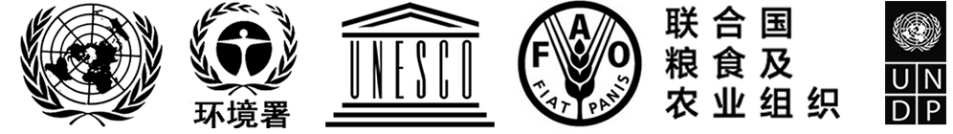 BESIPBES/8/6IPBES/8/6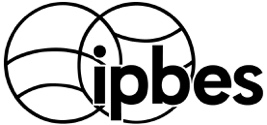 生物多样性和生态系统服务政府间科学与政策平台Distr.: General 
17 March 2021ChineseOriginal: EnglishDistr.: General 
17 March 2021ChineseOriginal: English